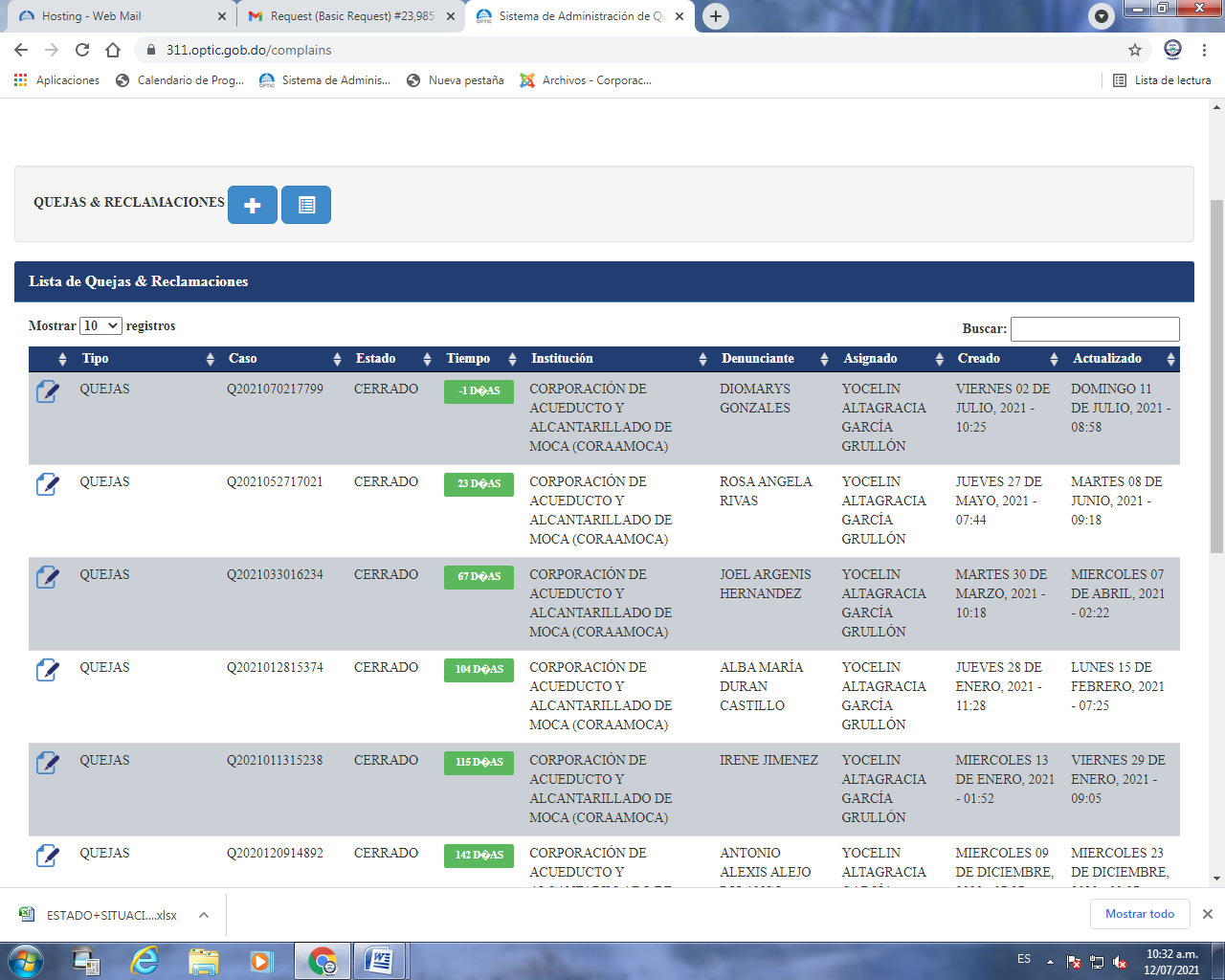 Oficina de Acceso a la Información (OAI)Oficina de Acceso a la Información (OAI)Oficina de Acceso a la Información (OAI)Oficina de Acceso a la Información (OAI)Oficina de Acceso a la Información (OAI)Oficina de Acceso a la Información (OAI)Estadística de la LINEA 311, sobre QUEJAS, RECLAMCIONES, SUGERENCIAS Y, DENUNCIAS.Estadística de la LINEA 311, sobre QUEJAS, RECLAMCIONES, SUGERENCIAS Y, DENUNCIAS.Estadística de la LINEA 311, sobre QUEJAS, RECLAMCIONES, SUGERENCIAS Y, DENUNCIAS.Estadística de la LINEA 311, sobre QUEJAS, RECLAMCIONES, SUGERENCIAS Y, DENUNCIAS.Estadística de la LINEA 311, sobre QUEJAS, RECLAMCIONES, SUGERENCIAS Y, DENUNCIAS.Estadística de la LINEA 311, sobre QUEJAS, RECLAMCIONES, SUGERENCIAS Y, DENUNCIAS.Período, Abril - Junio de 2021.Período, Abril - Junio de 2021.Período, Abril - Junio de 2021.Período, Abril - Junio de 2021.Período, Abril - Junio de 2021.Período, Abril - Junio de 2021.Lic. Patricia Ramos Rosario Actual Responsable de Acceso a la Información (RAI)  Teléfono: 809-578-2622 Ext. 255Celular: 829-421-2195Correo Electrónico: oaicoraamoca@gmail.comLic. Patricia Ramos Rosario Actual Responsable de Acceso a la Información (RAI)  Teléfono: 809-578-2622 Ext. 255Celular: 829-421-2195Correo Electrónico: oaicoraamoca@gmail.comLic. Patricia Ramos Rosario Actual Responsable de Acceso a la Información (RAI)  Teléfono: 809-578-2622 Ext. 255Celular: 829-421-2195Correo Electrónico: oaicoraamoca@gmail.comLic. Patricia Ramos Rosario Actual Responsable de Acceso a la Información (RAI)  Teléfono: 809-578-2622 Ext. 255Celular: 829-421-2195Correo Electrónico: oaicoraamoca@gmail.comLic. Patricia Ramos Rosario Actual Responsable de Acceso a la Información (RAI)  Teléfono: 809-578-2622 Ext. 255Celular: 829-421-2195Correo Electrónico: oaicoraamoca@gmail.comLic. Patricia Ramos Rosario Actual Responsable de Acceso a la Información (RAI)  Teléfono: 809-578-2622 Ext. 255Celular: 829-421-2195Correo Electrónico: oaicoraamoca@gmail.comLic. Patricia Ramos Rosario Actual Responsable de Acceso a la Información (RAI)  Teléfono: 809-578-2622 Ext. 255Celular: 829-421-2195Correo Electrónico: oaicoraamoca@gmail.comLic. Patricia Ramos Rosario Actual Responsable de Acceso a la Información (RAI)  Teléfono: 809-578-2622 Ext. 255Celular: 829-421-2195Correo Electrónico: oaicoraamoca@gmail.comLic. Patricia Ramos Rosario Actual Responsable de Acceso a la Información (RAI)  Teléfono: 809-578-2622 Ext. 255Celular: 829-421-2195Correo Electrónico: oaicoraamoca@gmail.comLic. Patricia Ramos Rosario Actual Responsable de Acceso a la Información (RAI)  Teléfono: 809-578-2622 Ext. 255Celular: 829-421-2195Correo Electrónico: oaicoraamoca@gmail.comLic. Patricia Ramos Rosario Actual Responsable de Acceso a la Información (RAI)  Teléfono: 809-578-2622 Ext. 255Celular: 829-421-2195Correo Electrónico: oaicoraamoca@gmail.comLic. Patricia Ramos Rosario Actual Responsable de Acceso a la Información (RAI)  Teléfono: 809-578-2622 Ext. 255Celular: 829-421-2195Correo Electrónico: oaicoraamoca@gmail.comLic. Patricia Ramos Rosario Actual Responsable de Acceso a la Información (RAI)  Teléfono: 809-578-2622 Ext. 255Celular: 829-421-2195Correo Electrónico: oaicoraamoca@gmail.comLic. Patricia Ramos Rosario Actual Responsable de Acceso a la Información (RAI)  Teléfono: 809-578-2622 Ext. 255Celular: 829-421-2195Correo Electrónico: oaicoraamoca@gmail.comLic. Patricia Ramos Rosario Actual Responsable de Acceso a la Información (RAI)  Teléfono: 809-578-2622 Ext. 255Celular: 829-421-2195Correo Electrónico: oaicoraamoca@gmail.comLic. Patricia Ramos Rosario Actual Responsable de Acceso a la Información (RAI)  Teléfono: 809-578-2622 Ext. 255Celular: 829-421-2195Correo Electrónico: oaicoraamoca@gmail.comLic. Patricia Ramos Rosario Actual Responsable de Acceso a la Información (RAI)  Teléfono: 809-578-2622 Ext. 255Celular: 829-421-2195Correo Electrónico: oaicoraamoca@gmail.comLic. Patricia Ramos Rosario Actual Responsable de Acceso a la Información (RAI)  Teléfono: 809-578-2622 Ext. 255Celular: 829-421-2195Correo Electrónico: oaicoraamoca@gmail.comLic. Patricia Ramos Rosario Actual Responsable de Acceso a la Información (RAI)  Teléfono: 809-578-2622 Ext. 255Celular: 829-421-2195Correo Electrónico: oaicoraamoca@gmail.comLic. Patricia Ramos Rosario Actual Responsable de Acceso a la Información (RAI)  Teléfono: 809-578-2622 Ext. 255Celular: 829-421-2195Correo Electrónico: oaicoraamoca@gmail.comLic. Patricia Ramos Rosario Actual Responsable de Acceso a la Información (RAI)  Teléfono: 809-578-2622 Ext. 255Celular: 829-421-2195Correo Electrónico: oaicoraamoca@gmail.comLic. Patricia Ramos Rosario Actual Responsable de Acceso a la Información (RAI)  Teléfono: 809-578-2622 Ext. 255Celular: 829-421-2195Correo Electrónico: oaicoraamoca@gmail.comLic. Patricia Ramos Rosario Actual Responsable de Acceso a la Información (RAI)  Teléfono: 809-578-2622 Ext. 255Celular: 829-421-2195Correo Electrónico: oaicoraamoca@gmail.comLic. Patricia Ramos Rosario Actual Responsable de Acceso a la Información (RAI)  Teléfono: 809-578-2622 Ext. 255Celular: 829-421-2195Correo Electrónico: oaicoraamoca@gmail.comLic. Patricia Ramos Rosario Actual Responsable de Acceso a la Información (RAI)  Teléfono: 809-578-2622 Ext. 255Celular: 829-421-2195Correo Electrónico: oaicoraamoca@gmail.comLic. Patricia Ramos Rosario Actual Responsable de Acceso a la Información (RAI)  Teléfono: 809-578-2622 Ext. 255Celular: 829-421-2195Correo Electrónico: oaicoraamoca@gmail.comLic. Patricia Ramos Rosario Actual Responsable de Acceso a la Información (RAI)  Teléfono: 809-578-2622 Ext. 255Celular: 829-421-2195Correo Electrónico: oaicoraamoca@gmail.comLic. Patricia Ramos Rosario Actual Responsable de Acceso a la Información (RAI)  Teléfono: 809-578-2622 Ext. 255Celular: 829-421-2195Correo Electrónico: oaicoraamoca@gmail.comLic. Patricia Ramos Rosario Actual Responsable de Acceso a la Información (RAI)  Teléfono: 809-578-2622 Ext. 255Celular: 829-421-2195Correo Electrónico: oaicoraamoca@gmail.comLic. Patricia Ramos Rosario Actual Responsable de Acceso a la Información (RAI)  Teléfono: 809-578-2622 Ext. 255Celular: 829-421-2195Correo Electrónico: oaicoraamoca@gmail.comLic. Patricia Ramos Rosario Actual Responsable de Acceso a la Información (RAI)  Teléfono: 809-578-2622 Ext. 255Celular: 829-421-2195Correo Electrónico: oaicoraamoca@gmail.comLic. Patricia Ramos Rosario Actual Responsable de Acceso a la Información (RAI)  Teléfono: 809-578-2622 Ext. 255Celular: 829-421-2195Correo Electrónico: oaicoraamoca@gmail.comLic. Patricia Ramos Rosario Actual Responsable de Acceso a la Información (RAI)  Teléfono: 809-578-2622 Ext. 255Celular: 829-421-2195Correo Electrónico: oaicoraamoca@gmail.comLic. Patricia Ramos Rosario Actual Responsable de Acceso a la Información (RAI)  Teléfono: 809-578-2622 Ext. 255Celular: 829-421-2195Correo Electrónico: oaicoraamoca@gmail.comLic. Patricia Ramos Rosario Actual Responsable de Acceso a la Información (RAI)  Teléfono: 809-578-2622 Ext. 255Celular: 829-421-2195Correo Electrónico: oaicoraamoca@gmail.comLic. Patricia Ramos Rosario Actual Responsable de Acceso a la Información (RAI)  Teléfono: 809-578-2622 Ext. 255Celular: 829-421-2195Correo Electrónico: oaicoraamoca@gmail.comLic. Patricia Ramos Rosario Actual Responsable de Acceso a la Información (RAI)  Teléfono: 809-578-2622 Ext. 255Celular: 829-421-2195Correo Electrónico: oaicoraamoca@gmail.comLic. Patricia Ramos Rosario Actual Responsable de Acceso a la Información (RAI)  Teléfono: 809-578-2622 Ext. 255Celular: 829-421-2195Correo Electrónico: oaicoraamoca@gmail.comLic. Patricia Ramos Rosario Actual Responsable de Acceso a la Información (RAI)  Teléfono: 809-578-2622 Ext. 255Celular: 829-421-2195Correo Electrónico: oaicoraamoca@gmail.comLic. Patricia Ramos Rosario Actual Responsable de Acceso a la Información (RAI)  Teléfono: 809-578-2622 Ext. 255Celular: 829-421-2195Correo Electrónico: oaicoraamoca@gmail.comLic. Patricia Ramos Rosario Actual Responsable de Acceso a la Información (RAI)  Teléfono: 809-578-2622 Ext. 255Celular: 829-421-2195Correo Electrónico: oaicoraamoca@gmail.comLic. Patricia Ramos Rosario Actual Responsable de Acceso a la Información (RAI)  Teléfono: 809-578-2622 Ext. 255Celular: 829-421-2195Correo Electrónico: oaicoraamoca@gmail.comLic. Patricia Ramos Rosario Actual Responsable de Acceso a la Información (RAI)  Teléfono: 809-578-2622 Ext. 255Celular: 829-421-2195Correo Electrónico: oaicoraamoca@gmail.comLic. Patricia Ramos Rosario Actual Responsable de Acceso a la Información (RAI)  Teléfono: 809-578-2622 Ext. 255Celular: 829-421-2195Correo Electrónico: oaicoraamoca@gmail.comLic. Patricia Ramos Rosario Actual Responsable de Acceso a la Información (RAI)  Teléfono: 809-578-2622 Ext. 255Celular: 829-421-2195Correo Electrónico: oaicoraamoca@gmail.comLic. Patricia Ramos Rosario Actual Responsable de Acceso a la Información (RAI)  Teléfono: 809-578-2622 Ext. 255Celular: 829-421-2195Correo Electrónico: oaicoraamoca@gmail.comLic. Patricia Ramos Rosario Actual Responsable de Acceso a la Información (RAI)  Teléfono: 809-578-2622 Ext. 255Celular: 829-421-2195Correo Electrónico: oaicoraamoca@gmail.comLic. Patricia Ramos Rosario Actual Responsable de Acceso a la Información (RAI)  Teléfono: 809-578-2622 Ext. 255Celular: 829-421-2195Correo Electrónico: oaicoraamoca@gmail.comLic. Patricia Ramos Rosario Actual Responsable de Acceso a la Información (RAI)  Teléfono: 809-578-2622 Ext. 255Celular: 829-421-2195Correo Electrónico: oaicoraamoca@gmail.comLic. Patricia Ramos Rosario Actual Responsable de Acceso a la Información (RAI)  Teléfono: 809-578-2622 Ext. 255Celular: 829-421-2195Correo Electrónico: oaicoraamoca@gmail.comLic. Patricia Ramos Rosario Actual Responsable de Acceso a la Información (RAI)  Teléfono: 809-578-2622 Ext. 255Celular: 829-421-2195Correo Electrónico: oaicoraamoca@gmail.comLic. Patricia Ramos Rosario Actual Responsable de Acceso a la Información (RAI)  Teléfono: 809-578-2622 Ext. 255Celular: 829-421-2195Correo Electrónico: oaicoraamoca@gmail.comLic. Patricia Ramos Rosario Actual Responsable de Acceso a la Información (RAI)  Teléfono: 809-578-2622 Ext. 255Celular: 829-421-2195Correo Electrónico: oaicoraamoca@gmail.comLic. Patricia Ramos Rosario Actual Responsable de Acceso a la Información (RAI)  Teléfono: 809-578-2622 Ext. 255Celular: 829-421-2195Correo Electrónico: oaicoraamoca@gmail.comLic. Patricia Ramos Rosario Actual Responsable de Acceso a la Información (RAI)  Teléfono: 809-578-2622 Ext. 255Celular: 829-421-2195Correo Electrónico: oaicoraamoca@gmail.comLic. Patricia Ramos Rosario Actual Responsable de Acceso a la Información (RAI)  Teléfono: 809-578-2622 Ext. 255Celular: 829-421-2195Correo Electrónico: oaicoraamoca@gmail.comLic. Patricia Ramos Rosario Actual Responsable de Acceso a la Información (RAI)  Teléfono: 809-578-2622 Ext. 255Celular: 829-421-2195Correo Electrónico: oaicoraamoca@gmail.comLic. Patricia Ramos Rosario Actual Responsable de Acceso a la Información (RAI)  Teléfono: 809-578-2622 Ext. 255Celular: 829-421-2195Correo Electrónico: oaicoraamoca@gmail.comLic. Patricia Ramos Rosario Actual Responsable de Acceso a la Información (RAI)  Teléfono: 809-578-2622 Ext. 255Celular: 829-421-2195Correo Electrónico: oaicoraamoca@gmail.comLic. Patricia Ramos Rosario Actual Responsable de Acceso a la Información (RAI)  Teléfono: 809-578-2622 Ext. 255Celular: 829-421-2195Correo Electrónico: oaicoraamoca@gmail.comLic. Patricia Ramos Rosario Actual Responsable de Acceso a la Información (RAI)  Teléfono: 809-578-2622 Ext. 255Celular: 829-421-2195Correo Electrónico: oaicoraamoca@gmail.comLic. Patricia Ramos Rosario Actual Responsable de Acceso a la Información (RAI)  Teléfono: 809-578-2622 Ext. 255Celular: 829-421-2195Correo Electrónico: oaicoraamoca@gmail.comLic. Patricia Ramos Rosario Actual Responsable de Acceso a la Información (RAI)  Teléfono: 809-578-2622 Ext. 255Celular: 829-421-2195Correo Electrónico: oaicoraamoca@gmail.com